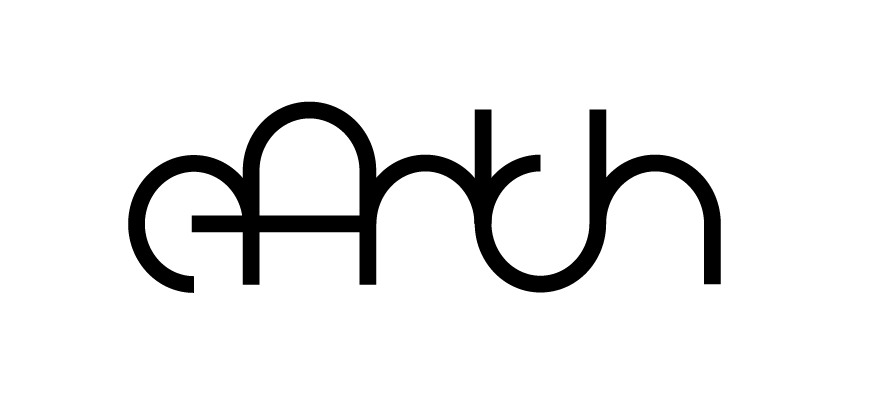 Submission Form-  과제명 / Project Title :  (pavilion, 주택, 미술관, 오피스, concrete project ...)-  작품명 / Title :   - 이름 / Name :- 학번 / Student ID :  (B912000)- 인스타그램 아이디 / Instagram ID :- 연락처 / Contact :  (전화번호 또는 카카오톡ID)- 강의명 / Class name :  (건축설계(7) , 디지털디자인(1))- 제작년도 및 학기 / Term :  (22년도 3학년 1학기 2차 과제)- 작품 설명 / Description :- 해시태그 키워드 Hashtag Keywords :  (#오피스 #Headquarter #용산 #plaza ….)- 제출 양식 :  이미지와 동영상을 합쳐 원하는 업로드 순서에 따라 파일명을 숫자로 바꾸어 첨부합니다.- 이미지 / Images : 이미지 하나의 용량이 500kB를 초과하지 않도록 부탁드립니다.- 동영상 / Videos : mp4., avi. 등의 동영상 원본, QR코드, vimeo/유튜브 링크 등의 양식으로 첨부합니다. vimeo/유튜브 링크의 경우 ‘설계 설명’ 마지막에 텍스트로 추가합니다.인스타그램에는 1분 이내의 동영상이, 웹사이트에는 vimeo/유튜브 링크가 게재됩니다.